 «     »  ____    2023г. № ____Информацияо характере обращений граждан в адресглавы администрации МО «Шовгеновский район»за  2023 год.Администрацией муниципального образования Шовгеновский район ведется постоянная работа с предложениями, заявлениями и жалобами граждан. Вопросы совершенствования форм и методов работы с обращениями граждан занимают важное место в ее деятельности. Работа с обращениями расценивается как одна из приоритетных государственных функций. Обращения рассматриваются в порядке, предусмотренном Федеральным законом от 02 мая 2006 года № 59-ФЗ «О порядке рассмотрения обращений граждан Российской Федерации». Федеральным законом от 09.02.2009 года №8-ФЗ «Об обеспечении доступа к информации о деятельности государственных органов и органов местного самоуправления».   Обращения граждан в администрацию МО «Шовгеновский район» поступают в виде заявлений, писем, корреспонденции электронной почты, а также в устной форме на личном приеме главы района.  Закон определяет сроки рассмотрения обращений граждан. Срок рассмотрения не должен превышать 30 дней.  -Все обращения граждан, поступившие в администрацию района, регистрируются, обрабатываются, исполняются и контролируются. По всем обращениям граждан своевременно направляются ответы, даются разъяснения по существу поставленных вопросов. Ни одно обращение не остается без внимания.    -В администрации района круглосуточно работает Единая дежурно-диспетчерская служба (ЕДДС), на которую возложена координация действий всех служб при возникновении аварийных ситуаций. Телефон ЕДДС доведен до сведения населения через СМИ. Круглосуточно каждый житель района имеет возможность получить помощь или необходимую информацию.-----Обращения являются зеркалом социальных настроений и источником сведений, по результатам проверок которых органами местного самоуправления принимаются соответствующие меры реагирования.-----В целях улучшения разъяснительной работы с населением, снижения количества обращений граждан в вышестоящие инстанции и уменьшения уровня низкой правовой грамотности, а так же контроля за полнотой и достоверностью ответов специалистами, главой администрации района принимаются меры по устранению причин обоснованных жалоб, своевременному и качественному их рассмотрению.      За отчетный период в администрацию МО «Шовгеновский район» поступило      142 обращения граждан по различным вопросам.Тематика обращений граждан различна: вопросы оказания материальной помощи, земельный  вопрос, жилищные вопросы (постановка на учет жилищной комиссии в качестве нуждающегося в жилищных помещениях, включение несовершеннолетних детей в состав семьи) и другие вопросы. -   жилищный- 68, из них по 57- вопрос решен положительно; 2- руководствуясь ч.3 ст.8 Федерального Закона от 02.05.2006 года  №59 – ФЗ «О порядке рассмотрения обращений граждан Российской Федерации» перенаправлено по подведомственности для рассмотрения по существу;  по 6 – даны письменные разъяснения; 3- на стадии рассмотрения;- оказание финансовой помощи- 26, из них по 13 – даны письменные разъяснения,   по 13 – вопрос решен положительно;- земельный -3, даны письменные  и устные разъяснения;- о необходимости асфальтного дорожного покрытия улиц в х. Киров- 9; – даны письменные разъяснения, - отсутствие пастбища для выпаса сельскохозяйственных животных- 1, даны письменные разъяснения;-об отсутствии транспорта  в населенном пункте 1, даны письменные разъяснения;-о замене опоры линии электропередач – 1, даны письменные разъяснения;- по водоснабжению -1, даны письменные разъяснения;- по ремонту гравийной дороги – в х. Лейбо-Абазов, а. Мамхег, а. Хакуринохабль-4; из них 3- даны письменные разъяснения, 1 -руководствуясь ч.3 ст.8 Федерального Закона от 02.05.2006 года  №59 – ФЗ «О порядке рассмотрения обращений граждан Российской Федерации» перенаправлено по подведомственности для рассмотрения по существу;-по установке осветительных приборов на стадионе в а. Мамхег – 1, даны письменные разъяснения;- по обращению с животными без владельцев-1-даны письменные разъяснения;- газификация домовладения-1, даны письменные разъяснения;- о ремонте моста -4, из них по 3- даны письменные разъяснения, 1-  руководствуясь ч.3 ст.8 Федерального Закона от 02.05.2006 года  №59 – ФЗ «О порядке рассмотрения обращений граждан Российской Федерации» перенаправлено по подведомственности для рассмотрения по существу;-   о  трудоустройстве – 4, даны письменные разъяснения;-   о передаче объектов водоснабжения и водоотведения -1, даны письменные разъяснения;- об установке касс самообслуживания-1, даны письменные разъяснения;-   о вопросах связанных с  развитием образования -1, даны письменные разъяснения;- об информационной поддержке проекта  «Год педагога  и наставника»-1, даны письменные разъяснения- об информационной безопасности  жизнедеятельности-1, даны письменные разъяснения;- о предоставлении статистических данных по району -1, даны письменные разъяснения;- о проведении интернета в домовладение -1, даны письменные разъяснения;- об обеспечении  дровами -3, даны письменные разъяснения;- об обеспечении бесперебойного энергоснабжения 2, даны письменные разъяснения;- об увековечивании памяти участников СВО-1, даны письменные разъяснения;- о благоустройстве территории МКД по ул. Тургенева-1, руководствуясь ч.3 ст.8 Федерального Закона от 02.05.2006 года  №59 – ФЗ «О порядке рассмотрения обращений граждан Российской Федерации» перенаправлено по подведомственности для рассмотрения по существу;- о возможности гражданина быть усыновителем-1, даны письменные разъяснения;- о возможном нарушении  органами исполнительной власти РА требований федерального законодательства -1,   даны письменные разъяснения;- об увеличении ЕДВ-1, на стадии рассмотрения.                      Ежеквартально и по итогам года проводится анализ по тематике вопросов, обозначенных гражданами в письмах и на личных приемах.   В районной газете «Заря» публикуются сведения  о характере обращений граждан в адрес главы администрации МО «Шовгеновский район», также информация размещается на официальном сайте администрации ежеквартально.Главный  специалист по контролю администрации                                    С.Г. КиковаРЕСПУБЛИКА АДЫГЕЯАдминистрациямуниципального образования«Шовгеновский район»385440, а. Хакуринохабль,ул. Шовгенова, 9тел:87773 9-21-74, факс 9-21-74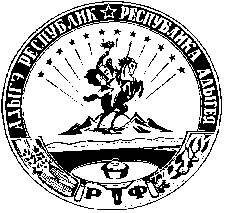 АДЫГЭ РЕСПУБЛИКМуниципальнэ образованиеу«Шэуджэн район»иадминистрацие385440, къ. Хьакурынэхьабл,ур. Шэуджэным ыцI, 9e-mail:shovadm@mail.ru